          КАБАРДИНО - БАЛКАРСКАЯ  РЕСПУБЛИКА     ПРОХЛАДНЕНСКИЙ  МУНИЦИПАЛЬНЫЙ РАЙОН    МУНИЦИПАЛЬНОЕ КАЗЕННОЕ ОБЩЕОБРАЗОВАТЕЛЬНОЕ  УЧРЕЖДЕНИЕ«Средняя общеобразовательная школа  с. Красносельского»361012  КБР Прохладненский район	                   Р/с 40204810803490001898село  Красносельское ул.Школьная 1, А                     Отделение-  НБ КБР г. НальчикТел./ факс :(866-31) 92-3-88                                          ИНН 0716001140     КПП 071601001E-mail: skrasnoselskoe@mail.ru                                     ОГРН 1020701192005    ОКПО  52509368№  223/1   от  19.06.2020 г.   В ходе анализа итогов онлайн - тестирования родителей об удовлетворенности образовательной организацией на официальном сайте МКОУ «СОШ с. Красносельского» за  2 квартал 2020 года выявлено, что в среднем приняли участие 72 человека.Положительных отзывов – 82% указывают на удовлетворенность предоставляемыми услугами образовательнойорганизации.Отрицательных отзывов – 18% указывают на неудовлетворенность деятельностью образовательной организации.1.Считаете ли Вы работников МКОУ «СОШ с. Красносельского» вежливыми?Всего проголосовавших – 72 человекаДа (89%, 64 голоса)Нет (11%, 8 голосов)2.Устраивает ли Вас качество образования?Всего проголосовавших – 67 человекДа (81%, 54 голоса)Нет (19%, 13 голосов)3.Посоветуете ли Вы школу своим родственникам и знакомым?Всего проголосовавших – 72 человекаДа (75%, 54 голоса)Нет (25%, 18 голосов)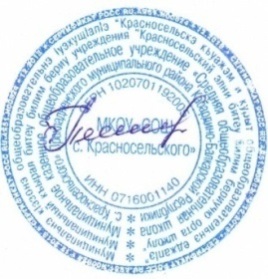  Директор МКОУ «СОШ с. Красносельского»                       Н.В. Плотникова